Prot. n. 6676/IV – 1 del 20/09/2022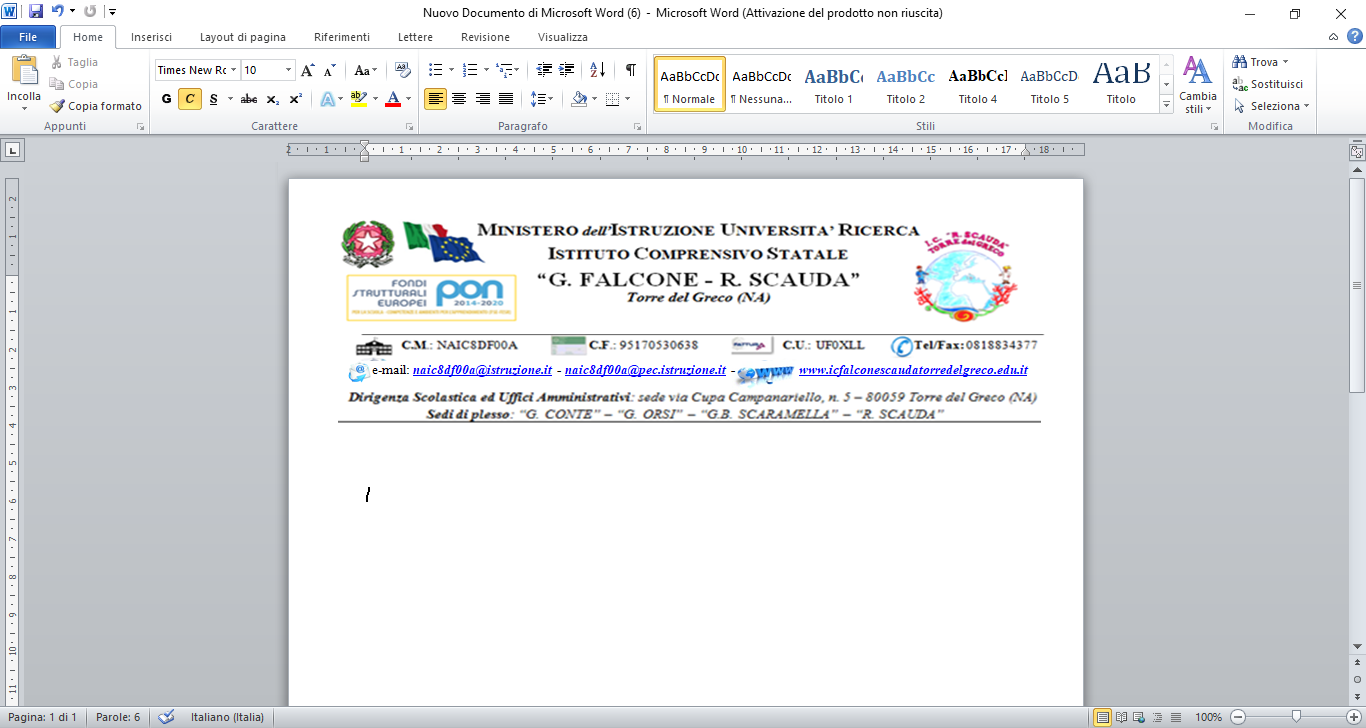 Scuola Primaria PIANO ANNUALE DELLE ATTIVITA’ FUNZIONALI ALL’INSEGNAMENTO A.S. 2022/2023ADEMPIMENTI INDIVIDUALI DOVUTIPreparazione attività didatticheRapporti individuali con le famiglieAccoglienza e vigilanza alunni: 5 minuti prima dell’inizio delle lezioni; assistenza all’uscita.ATTIVITA’ DI CARATTERE COLLEGIALE DOVUTECompilazione atti relativi alla valutazionePartecipazione commissioni scrutini ed esamiRapporti individuali con le famiglie Consigli di interclasse tecnicaSCRUTINIATTIVITA’ DI CARATTERE COLLEGIALE  (tot. 40 ore annue)PROGRAMMAZIONE INIZIO ANNO SCOLASTICOTOT. ORE 7COLLEGIO DEI DOCENTI                                                  2.  TOT ORE 17.004. INFORMAZIONE ALLE FAMIGLIE  	                                            4. TOT  ORE 16.00      Totale ore punti 1. 2. 3. 4.= ore 40ATTIVITA’ COLLEGIALI DI CARATTERE TECNICO   (max  40 ore annue)                                                                                                                                                                                                                                                                                                                  1.  TOT.  ORE 8Il  presente Piano è stato deliberato nel Collegio dei Docenti del 12.09.22 (Delibera n. 9)Gli incontri si svolgeranno con convocazione e precisazione dei punti all’o.d.g. Eventuali modifiche per sopravvenute esigenze, saranno tempestivamente comunicate. Le ore eccedenti si pagheranno dal Fondo di Istituto. Le restanti ore saranno impegnate per eventuali: Consigli Tecnici - Gruppi H per casi specifici - Incontri con D.S. per esigenze particolari – Inserimento dati Prove Invalsi. F. S. Area 1                                                                                                      Ins.  Emilia Gallo                                                                                                         Il Dirigente ScolasticoProf.ssa Maria Josè AbilitatoGIOVEDI’VENERDI’13.10.2022:     valutazione collegiale                                                 situazione  iniziale  classi IV-V 14.10.2022:     valutazione collegiale                        situazione iniziale  classi I-II-IIIOre 1.00 x classeDalle 16.00 secondo pianificazioneMeetMERCOLEDI’GIOVEDI’VENERDI’08.02.2023: valutazione I quadrimestre cl.  I-II09.02.2023: valutazione I quadrimestre cl. III – IV10.02.2023 : valutazione I quadrimestre classi VOre 1.00 x classeDalle 15.00 secondo pianificazioneIn presenzaMERCOLEDI’GIOVEDI’VENERDI’14.06.2023: valutazione II quadrimestre cl.  I - II15.06.2023: valutazione II quadrimestre cl. III-IV16.06.2023:  valutazione II quadrimestre cl. VOre 1.00 x classeOrario da definireIn presenzaIncontro di programmazione del curricolo implicito in gruppi di lavoro.07.09.229.00/12.00 0RE 3Plesso ScaudaPredisposizione ambienti ed aule ed organizzazione dell’accoglienza alunni08.09.229.00/13.00ORE 4Plessi diappartenenzaLUNEDI'05.09.2022Ore 4IN MEET/PRESENZAMARTEDI’06.09.2022Ore 2IN MEET/PRESENZALUNEDI’12.09.2022Ore 3IN MEET/PRESENZAVENERDI’07.09.2022Ore 1IN MEET/PRESENZAGIOVEDI’27.10.2022Ore 3IN MEET/PRESENZALUNEDI’19.12.2022Ore 1IN MEET/PRESENZAGIOVEDI’18.05.2023Ore 1IN MEET/PRESENZAVENERDI’30.06.2023Ore 2IN MEET/PRESENZAMERCOLEDI'LUNEDI'09.09.22 12.09.22 colloqui individuali/ aggiornamento fascicoli alunniOre 3.00Ore 3.009.00/12.00Plessi di appartenenzaGIOVEDI’17.11.22:  colloqui individuali17.11.22:  colloqui individualiOre 2.30vedi pianificazione15.00/17.30In presenzaGIOVEDI’26.01.23: colloqui individuali26.01.23: colloqui individualiOre 2.30vedi pianificazione15.00/17.30In presenzaGIOVEDI’30.03.2023: colloqui individuali30.03.2023: colloqui individualiOre 2.30vedi pianificazione15.00/17.30In presenzaGIOVEDI’25.05.2023: colloqui individuali25.05.2023: colloqui individualiOre 2.30vedi pianificazione15.00/17.30In presenzaMERCOLEDI’19.10.22 : assemblea di classe                                            Ore 115.00/16.00In MeetGIOVEDI’20.10.22 : elezioni per il rinnovo del consiglio di classeOre 2     16.00/18.00In presenzaGIOVEDI’10.11.22 : insediamento del Consiglio di classeOre 1.30     16.00/17.30In presenzaGIOVEDI’15.12.22:  assemblea (incontro continuità docenti                  cl. quinte Scuola primaria- Coordinatori SSI°)Ore 216.00/18.00In presenzaLUNEDI'15.05.23 : interclasseOre 1.3016.00/17.30In presenza